Communities 4 Families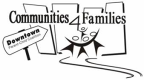 Meeting AgendaNovember 16, 20221:30 pm – Zoom meetingAttendees: Emma Fineblit, Karen Howgate, Zebiba Ibrahim, Katherine Johnston, Corrie Monk (staff), Ingrid Peters Derry (staff), Jess Smith, Fatuma Sufi, Nancy Tovell, Anne Sikora, Cheri Wright-Kaguah (staff)Regrets: Karen Bryce, Carmen Court, Debbie Froese, Genny Funk-Unrau, Cathy Seitz, Chris Voss (staff)Chair:  Emma FineblitMinutes: Ingrid Peters DerryWelcome, Introductions & Land AcknowledgementConsent AgendaApproval of AgendaApproval of Minutes of October 19, 2022All accepted the Consent AgendaAgency Profile: WRHA – Anne SikoraThere are a total of 12 community officesThey work with individuals of all ages, with families, pre-natal and post-partumAlso groups – breastfeeding support, healthy baby, single parent group, etc.Community development – finding strengths of communities and how they might help meet their needsHealth promotion and illness prevention, health protection – follow up with referred families after discharge from hospitalContact with families who are referred within 24-48 hours.  In home visits within 7 days.  This wasn’t the practice during Covid, but is returning.Providing information and resources an important part of this work.  All things that effect health and wellbeing.  One referral can be to Families First Home Visitors – provide positive parenting resources for families referred by public health nurses.  Screen for at least 3 risk factors. Meet with families for a total of 3 years.  Weekly 1-hour visits for the first year.  Bi-weekly until 2 years old.  Monthly until age 3.  Strength-based curriculum, Growing Great Kids, which supports bonding and attachment. Knowledge of community resources. Voluntary involvement by families. Each home visitor has a maximum of about 11 families on their caseload.  There are 4 home visitors in Downtown West, 5 in Downtown East (based on the need of the community).   Each visit is up to 3.5 hours (including transportation, documentation, visit).  These visits really benefit the families.  Advocating for families – e.g. income assistance, CFS case management.  Advocating for accessing services for newcomers.  Clients in Common for problem solving. Basic counselingWork with community dietician (infant nutrition classes, healthy baby/healthy start groups), community facilitator Healthy Beginnings group – children up to 6 years of ageFlu clinics, immunizations, covid case information and immunization.  Info on how not to spread illness.  Immunization in schools, other outreach programsEmergency response and disaster management – e.g. flood and fire response, Ukrainian response.  Connecting with primary care, etc., everything that affects health and wellbeing.Member Sharing: agency updates and/or emerging issuesIssue for reflection: We are piloting a virtual Lunch & Learn (Munch and Mingle) on Nov. 25.  What might you/your staff be interested in for future Munch & Mingles?Nov. 25 will be about barriers to outdoor play for downtown families – participants will learn from Cheri and are invited to bring resources to share Bite-sized information may be more manageable than longer workshopsLunch hour is a good time – a block of time people may have set aside There is less discretionary time for staff, so a lunch hour is more doable  Before a regular Coalition meeting would be good Quarterly presentations would be manageable.  Monthly would be more difficult to get regular attendanceTrauma – a possibility for a topicEmail Ingrid with other ideas for topicsNational Child Day is Nov 20https://www.canada.ca/en/public-health/services/national-child-day/celebrate-national-child-day-november-20.html There are some great posters and activity ideas on the website above.Open house at MB advocateHello from the Manitoba Advocate office,Open house in celebration of National Child Day on Nov. 21, 2022, from 10 a.m. – 2 p.m. at 100-346 Portage Avenue.Thrive: call Jess 204.295.4623 if you have questions about programs  Art for Wellness - Mondays 1:30-3:30 open groupCFS liaison support worker and financial empowerment available 204.772.9091YMYWCA: FYI - there is now tuition support reimbursement $5000/year for ECE studies.  Acorn Family Place:Music Circle – caregivers with toddler age children.  11:30 Wednesday mornings.  Hiring for 3 positions:  wrap around support worker; community support worker; playroom supervisor.  Posted on website, Facebook. Bookmates: nantovell@mymts.net First Friends workshop.  Nov. 30 @ 1-3 via Zoom.  $30/person.  Social emotional skill development with an early literacy lens. IRCOMFinishing Handle with Care and Nobody’s Perfect groupsGreen Action workshop – Nov. 18Wellness groupHoping to do a women’s fitness group in the new yearCMWIFinished WGM and other programsNew project – healthy relationships (men’s program and women’s program)Parenting in CanadaCommunities 4 Families Bursaries are still available for Parenting or Parent-Child program training - $400/agency.  There is a Nobody’s Perfect training coming up in January.  Our bursary could cover most of the cost of it.  Contact IngridPlay to Learn, Learn to Play (Bookmates) workshop at Mosaic – December 7 (Wednesday) and December 9 (Friday), 2022 (9:30 am - 3:00 pm).  Family Resource Centre at Knox (Basement), 406 Edmonton Street. Contact Ingrid if you would like to attend. Gentle Heroes: Men as Nurturing Caregivers workshop.  Dec. 5 & 7 (9:15-noon)  RegisterStaff updatesLiteracy 4 Life grant – Raising the Village project.  Looking for partners to develop a program using cultural storytelling for parenting.  Looking for experienced facilitators who can work with us to provide feedback as we develop this program.  Contact Ingrid.   What did we learn from last month’s social media survey?Social media is used to share information with clients – their own information and other agencies’Facebook is used the most often.  Some use Instagram and 1 uses LinkedInMost do not use social media to communicate with funders.  Facebook if at allMost have 2 or more staff dedicated to this and spend 3-4 hours/weekParticipants mostly seem to use Facebook.  Some use Instagram or TikTok Committee Updates Executive Committee Strategic planning activity in December.  Details to follow Terms of Reference and Policies and ProceduresCurrent Health Spending Account changed to a Health and Wellbeing fund in lieu of benefits  Resource Committee Next meeting will be on Dec. 1.  If you would like to join the committee, contact Ingrid   Social Enterprise Committee First meeting was on Oct. 31.  Reviewed work plan and meeting schedule.  Debbie Froese is chair.  Commitment is 3 meetings if you would like to join the committee.  Contact Corrie   Next C4F Meeting – December 14, 2022 via Zoom.  This will be a “strategic planning” (or “focused conversation”) meeting.  Details will follow.